Hvalpe til salg  tæver &  hanner, født  – salgsklare DJRTK 06-2023Mor: Reg.nr.: Hårlag: Eksteriørpræmie: Gravpræmie: Grav point: Mor: Reg.nr.: Hårlag: Eksteriørpræmie: Gravpræmie: Grav point: Mor: Reg.nr.: Hårlag: Eksteriørpræmie: Gravpræmie: Grav point: Far: Reg.nr.: Hårlag: Eksteriørpræmie: Gravpræmie: Grav point: Far: Reg.nr.: Hårlag: Eksteriørpræmie: Gravpræmie: Grav point: Far: Reg.nr.: Hårlag: Eksteriørpræmie: Gravpræmie: Grav point: Kuldstørelse:  tæver &  hannerKuldstørelse:  tæver &  hannerHårlag: Hårlag: Farve: Info: Info: Info: Info: Info: Opdrætter: Postnr. & By: Postnr. & By: Postnr. & By: Postnr. & By: Telefon: Telefon: Telefon: Telefon: Telefon: E-mail: E-mail: E-mail: E-mail: E-mail: Hjemmeside: Hjemmeside: Hjemmeside: Hjemmeside: Hjemmeside: 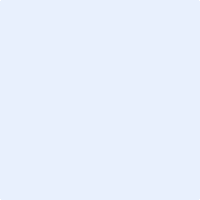 